Sayı	: Konu	: Danışman Değişikliği LİSANSÜSTÜ EĞİTİM ENSTİTÜSÜ MÜDÜRLÜĞÜNEAşağıda ismi yazılı öğrencinin danışman değişikliği ana bilim dalı başkanlığımızca uygun bulunmuştur. Bilgilerinizi ve gereğini arz ederim.   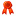          e-imzalıdırAdı-Soyadı-İmzasıAna Bilim Dalı BaşkanıÖğrencinin Adı Soyadı		: …………………………………………………………..Öğrencinin Gerekçesi		: …………………………………………………………..Öğrencinin İmzası			: …………………………………………………………..Mevcut Danışmanın Adı Soyadı	: …………………………………………………………..Mevcut Danışmanın Görüşü		: …………………………………………………………..Mevcut Tez Çalışmasına Devam Edebilir. ⎕Yeni Bir Tez Çalışması Yapması Uygundur. ⎕Mevcut Danışmanın İmzası		: ………………..…………………………………………..Önerilen Danışman Öğretim Üyesinin Adı Soyadı  : …………..…………………………………..Yukarıda adı geçen öğrencinin danışmanlığını yürütmeyi kabul ediyorum.  Önerilen Danışman Öğretim İmzası	: …………………………………………………………..Not:	Tez danışmanı Üniversitedeki kadrolu öğretim üyeleri arasından atanır. Yüksek lisans ve doktora programlarında öğretim üyesi başına düşen tez danışmanlığı üst sınırı 14'tür.Doktora programlarında öğretim üyelerinin tez danışmanı olarak atanabilmesi için Öğretim üyesi en az bir yüksek lisans tezi yönetmiş olması, Öğretim üyesinin en az dört yarıyıl bir lisans programında yada en az iki yarıyıl bir tezli yüksek lisans programında ders vermiş olmaları gerekir.Ek: A.B.D. Kurul Kararı (…Sayfa)Önerilen danışman öğretim üyesinin en az dört yarıyıl vermiş olduğu lisans dersleriYadaaz iki yarıyıl vermiş olduğu yüksek lisans dersleriLisans ders bilgisi20……../20……….  20……../20……….  Güz Yarıyılı1-2-Yüksek lisans ders bilgisi20……../20……….  Güz Yarıyılı1-2-Lisans ders bilgisi20……../20……….     20……../20……….  Bahar Yarıyılı1-2-Yüksek lisans ders bilgisi20……../20……….  Bahar Yarıyılı1-2-Önerilen danışman öğretim üyesinin tamamlattığı yüksek lisans tez bilgisiTamamlanan tez öğrencisinin adı soyadı : Tez Başlığı :Tezin tamamlanma tarihi: